Тема11.1. Вектори у просторі. Дії над векторами. Розкладання вектора на складові.З історіїВідкриття, що збагачують математику новими поняттями, часто приходять з різних областей природознавства. Таким прикладом є поняття вектора, який прийшов із фізики. Наприклад, швидкість, прискорення, переміщення, сила є фізичними величинами, які мають векторний характер.При вивченні електричних і магнітних полів в просторі з'являються нові фізичні величини векторного характеру: вектор напруженості електричного поля і вектор магнітної індукції.Вперше поняття вектора з'явилося в роботах німецького математика 19 століття Г. Грассмана і ірландського математика У. Гамільтона; потім його використовували в своїх відкриттях багато вчених. Сучасна символіка для позначення вектора була введена в 1853 році французьким математиком О. Коші. Застосування векторів грає найважливішу роль в сучасній математиці, хімії, біології, економіці та в інших науках.Поняття вектораВектором називають напрямлений відрізок. — вектор, А — початок вектора, В — кінець вектора. Позначають вектор або двома великими буквами зі стрілкою (іноді з рискою) над ними, або однією маленькою буквою зі стрілкою (рискою).Наприклад: ,, у друкованому тексті букви, які позначають вектор, іноді виділяють напівжирним шрифтом, а стрілку (риску) зверху не ставлять.Довжиною (модулем, абсолютною величиною) вектора називається довжина напрямленого відрізка (позначення: , .Вектор, у якого початок збігається з кінцем, називається нульовим вектором. Позначення: 0. Довжина нульового вектора дорівнює 0: = 0.Одиничним вектором (ортом) називається вектор с, довжина якого дорівнює 1:  = 1.Ненульові вектори називаються колінеарними, якщо вони лежать або на одній прямій, або на паралельних прямих; нульовий вектор вважається колінеарним будь-якому ректору.Ненульові вектори  і  називаються однаково напрямленими, якщо вони колінеарні та напрямлені в один бік. Ненульові вектори називаються протилежно напрямленими, якщо вони колінеарні та напрямлені в протилежні боки.Компланарні вектори - вектори, що лежать в одній і тій же площині або паралельні одній і тій же площині.Два вектора завжди компланарні. Три вектора компланарні, якщо їх можна помістити в одну і ту ж площину.Дії над векторами, заданими геометрично.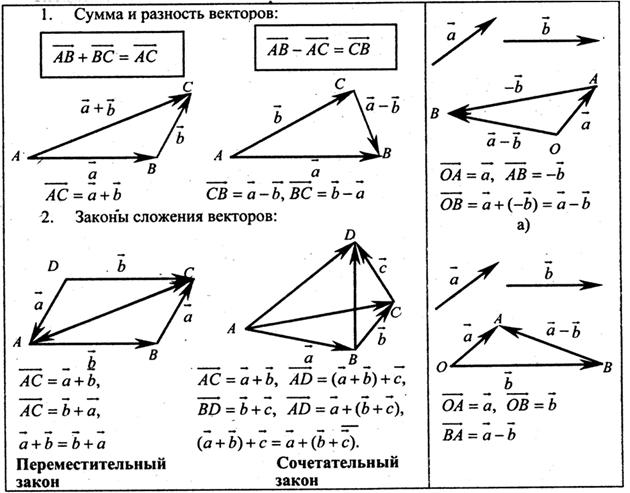 Для додавання двох неколінеарних векторів можна користуватися також правилом параллелограма, відомим з курсу планіметрії.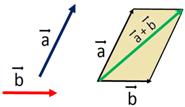 Для додавання трьох некомпланарних векторів можна користуватися правилом паралелепіпеда.Закріплення отриманих знаньЗавдання 1Виберіть один з варіантів відповіді "так" або "ні" на наступні питання:1.Можно вважати, що нульовий вектор може бути коллінеарен будь-якому вектору? (Так)2.Два вектора, співнапрямлені з ненульовим вектором, співнапрямлені між собою? (Так)3. Чи правда, що вектори  і протилежно напрямлені? (Так)4. Два вектора, колінеарні ненульовому вектору, співнапрямлені? (Ні)5. Чи справедливе твердження: будь-які два співнапрямлені вектори рівні? (Ні)6. Чи згодні ви, що будь-які два протилежно напрямлених вектора колінеарні? (Ні)7. Чи вірно, що будь-які два рівних ненульових вектора колінеарні? (Ні)Завдання 2. На малюнку зображено паралелепіпед АВСДА1В1С1Д1. Назвіть вектор, початок і кінець якого є вершинами паралелепіпеда, який дорівнює сумі векторів:а) 
б) 
в) 
г) 
д) 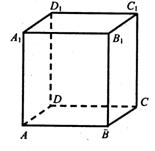 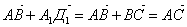 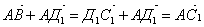 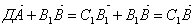 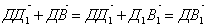 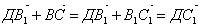 Множення вектора на числоСформулюємо правило множення вектора на число: ; 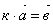 Если , то,  при ;
 при .
Если , то .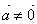 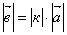 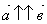 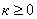 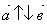 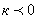 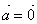 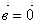 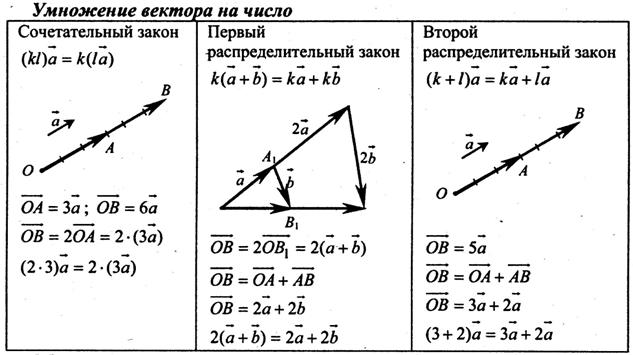 Розклад вектора за трьома некомпланарними векторамиТеорема. Якщо  не компланарні, то для будь-якого вектора  існують, і до того ж, єдині числа  такі, що Завдання 3. Відомо, що = ; = ; = . Розкласти за векторами  Домашнє завданняВивчити конспектРозв’язати №№288(а), 289(а) (Г.Н.Литвиненко. Збірник завдань для атестації з математики учнів 10-11 кл.)Назва Означення ЗаписВекторнапрямлений відрізок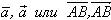 Модуль векторадовжина напрямленого відрізка, Нульовий векторвектор, у якого начало збігається з кінцем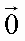 Одиничний вектор(орт)вектор, довжина якого дорівнює одиниціОднаково направлені(співнапрямлені)Вектори, що мають однаковий напрямок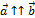 Протилежно напрямленіВектори, що мають протилежний напрямок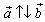 Колінеарні векториВектори, що лежать на одній прямій або на паралельних Компланарні векторивектори, що лежать в одній і тій же площині або паралельні одній і тій же площиніРівні векторивектори, які співнапрямлені і мають рівні модулі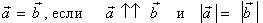 